	To be a self motivated next generation leader with the ability to adapt rapidly changing technologies with a strong desire to undertake challenging job and to work with the team to achieve the goals of the organization.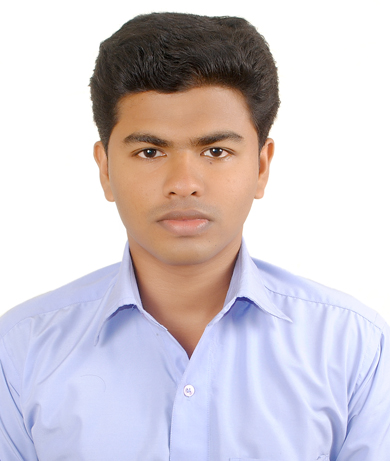 Bachelor Degree in Electronics and Communication Engineering.Overall 2 years and 6 month of experience in the   development of Web & Enterprise applications using JAVA and J2EE Technologies.More than 1 year and 6 month of experience in the Substation Operation and Maintenance.Hands on experience in Core Java, JSP, PHP, Tomcat Web Servers.Knowledge of Eclipse tool for the development of projects.Proven abilities in testing, analysis and project co-ordination. co-ordination                                                                RESPONSIBILITIES	Software development includes Analysis, Design and Development of Android and Web-based applications.Expertise in Database Design, Creation and Management of Schemas, writing Stored Procedures, Functions, DDL, DML SQL queries.Expertise in different IDEs like Eclipse, Emma and Mysql.Execute full lifecycle software development.Documents and demonstrates solutions by developing documentation, flowcharts, layouts, diagrams, charts, code comments and clear code.                                                                TRAINED UNDER ADHOC TECHNOLOGIES PVT LTD   Web-DesigningJava-J2ee ProgrammingPHP ProgrammingAndroid Application Development                                                             RESPONSIBILITIES Records readings of switchboard instruments to compile data concerning quantities of electric power used for substation operation and amounts distributed from station.Observes switchboard instruments to detect indications of line disturbances, such as grounded, shorted, or open circuits.Communicates with LOAD DISPATCHER to report amount of electricity received into substation, and to receive switching instructions.Records temperature of transformers at specified intervals.Inspect equipment ,such as transformers, pumps, fans, batteries, and circuit breakers to detect defects.Calculate average and peak load conditions from electric recording instrument data and compile periodic report of load variations for system planning purposes.                                                                TRAINED UNDER KSEBRecords hourly reading of feeders.Maintenance of substation.Issuing  permit  works.Operating system (Linux,98, XP, Vista, Win7, Win8,Win 8.1 )Programming Languages: PHP, Java , Android, J2ee.Web development: JavaScript, HTML ,Ajax, JSP and CSSIDE: Eclipse, Emma.Databases:  SQL.Server: Tomcat, SQL server 7, MYSQL server.Excellent in MS Office (MS Word, MS Excel, MS PowerPoint).Bachelor of Engineering in Electronics and Communication Engineering from Anna University-Chennai passed out in 2012 with 74.7%.Higher Secondary Education From Higher Secondary Board Of Examination- Kerala Passed Out In 2008 With 82%.Secondary School Education From Board Of Public Examination-Kerala Passed Out In 2006 With 86%.Main project:  Distributed Space Time Coding in Wireless Relay Networks                                                               Project DescriptionTo transmit the original data signal with less error.The relays amplify the signals using space time coding and the new signals are transmitted to the receiver. At the receiver, the signals with sufficient energy are decoded.Project name: Secure Communication  Programming Languages: Java, j2eeProject name: File Encryption  Programming Languages: Java, j2ee, AndroidProject Name: Ad VisionProgramming Languages: phpI hereby declare that the information furnished above is true to the best of my knowledge.With Regards,SANDEEP